Thesis Assessment by External Co-referee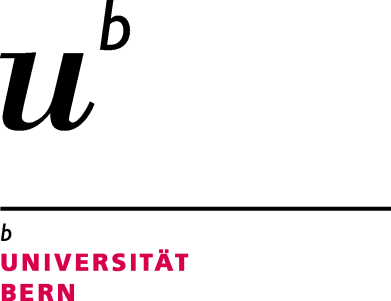 We would like to ask you as co-referee to assess whether in your opinion the study meets the requirements for a doctoral thesis for the PhD program of the Graduate School for Cellular and Biomedical Sciences of the University of Bern. 
We expect that at least one first author publication will be available upon completion of the doctoral thesis. In exceptional cases, the doctoral thesis can be completed without publication. In such a case, we ask you to check the quality and publishability of the data particularly thoroughly and to state explicitly whether a first author publication is to be expected from the available data. 
The written dissertation should consist of a summary of the research work, a comprehensive introduction, a results section that can comprise copies of published and submitted manuscripts, an overall discussion including perspective and a CV with publication list.Please do also grade the work with a mark (see grading scheme below) according to criteria listed on the following page. The highest mark should be reserved for extraordinary work (top 10%).Your assessment and the grading will be forwarded to the doctoral candidate. Please use the box on last page for confidential remarks to the Graduate School.Please send the review as signed PDF document to PD Dr. Monica Schaller (monica.schaller@gcb.unibe.ch) and Cc to Brigitte Schutte (brigitte.schutte@gcb.unibe.ch).Please give a written assessment addressing the following topics:Accurate summary and correct citation of relevant literature in the introductionDefinition of aim and hypothesisNovelty and importance of the findingsQuality and interpretation of the dataSuitability of used methodsOverall discussionClarity and comprehensibility of the textQuality and clarity of graphics and legends(Text boxes will expand to accommodate full length of text.)Mark:	Grading Scheme:	6.0 = excellent; 5.5 = very good; 5.0 = good; 4.5 = satisfactory;
	4.0 = sufficient; below 4.0 = failed.Date: 	Signature:  …………………………………………….PhD candidateTitle of thesisInstitute/DivisionName of co-refereeAcademic degreeUniversity/DepartmentTown/CountryEmail addressAssessment. Recommended changes for the final thesis version. Confidential comments to the GCB. 